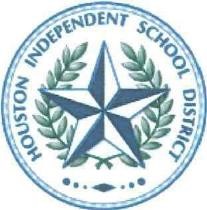                               Houston Independent School District                                   East Early College High School                           220 North Milby St. Houston, Texas 77003                          Office: (713)-847-4809 Fax: (713)-847-4813                       Stephanie T. Square, Principal                  Campus Title I, Part A Written Parent and Family Engagement Policy                      2022 - 2023 La Escuela Secundaria East Early College desarrollará conjuntamente con, y distribuirá a los padres y miembros de la familia de los niños participantes una política escrita de participación de los padres y la familia, acordada por dichos padres, que describirá los medios para llevar a cabo los requisitos de las subsecciones de la Sección 1116 de ESSA (c) a (f). Los padres serán notificados de la política en un formato comprensible y uniforme y, en la medida de lo posible, en un idioma que los padres puedan entender. Dicha política se pondrá a disposición de la comunidad local y se actualizará periódicamente para satisfacer las necesidades cambiantes de los padres y la escuela. Sección 1116 (b)(1) y (e)(5)El Propósito East Early College está comprometido de trabajar junta con los padres de familia, las estudiantes, la comunidad y otras personas y organizaciones para mejorar la educación de las estudiantes. La meta de East Early College High es a asegurar que todos de las estudiantes se gradúan preparados para estudiar en universidad o en la carrera que escogen. East Early College reconoce que los padres y tutores son valiosos socios en el proceso educativo y que ellos cumplen la función de los primeros maestros en los primeros años de la vida de    sus hijos. Nuestra colaboración entre los padres y la comunidad es vital. Par esa razón, East Early College desea comunicación con los padres sobre la educación de sus hijos y otras actividades. East Early College trabaja para que los padres de familia y tutores: Se mantienen informados sobre el progreso de sus hijos/hijas, Trabajan con la personal de la escuela para ayudar que su hijo o hija logra éxito en los niveles más altos, Comunican con sus hijos la importancia de ser preparada para la universidad o su carrera. Política East Early College tendrá una reunión anual (Open House) en cual todos los padres de familia serán invitados. En esta reunión, los padres de familia aprenden cuáles son sus responsabilidades y derechos. East Early College también tendrá una mínima de cuatro reuniones del comité de padres (PTO) que deben ser programados por varías horarios y días de la semana. East Early College incluirá a padres en la planificación, en la revisión de los programas de Título I, incluyendo el programa de participación de padres, mediante reuniones del Comité de Decisiones de la Escuela (SDMC), las reuniones de PTO, el marquee, el sitio web y conversaciones según sea necesitado. East Early College proporcionara a los padres una descripción y explicación del plan de estudiantes del Distrito Escolar independiente de Houston, las normas estatales, todas las evaluaciones del distrito y del estado, y las normas de promoción. Los padres de familia también pueden pedir conferencias sobre la educación de su hijo en cualquier momento. Además, East Early College desarrollara en conjunto con los padres y distribuirá a las mismos un Acuerdo entre Escuela y Padres que resume los padres, las estudiantes, y la escuela se juntaran, comunicaran, y compartirán la responsabilidad educativa para cada estudiante. Si los padres de familia lo piden, East Early College creerá oportunidades para reuniones regular para recibir sugerencias y para participar en decisiones tocante la educación de sus hijos y responder a preguntas y sugerencias lo más pronto posible. Con el fin de construir la capacidad para la participación de estudiante y padres, East Early College proporcionara el apoyo, la instrucción, y los materiales para ayudar a los padres a trabajar con sus niños, y con ayuda de padres, educara el personal docente acerca del valor de asociarse con los padres.  Se realizará un taller para capacitar a los padres en la comprensión del nuevo examen STAAR. También se realizará una reunión para educar los padres en como trabajar con el personal de la escuela para mejorar el rendimiento estudiantil.  Hasta el punto posible y apropiado, nosotros coordinaremos e integramos programas de participación de los padres y actividades con otros programas externos.  Para ofrecer la oportunidad de participación de los padres, incluyendo a aquellos con Ingles limitado, que son personas deshabilitadas, y familias inmigrantes, East Early College asegurara que toda la información escolar sea enviada a los padres en una forma que los padres pueden comprender. Además, se proporcionará a los padres un apoyo razonable para actividades de participación de los padres mediante la designación de una habitación de los padres completa con computadoras con acceso a la red de información. El salón de los padres se encuentra en la oficina principal. Si el plan no es satisfactorio para los padres, East Early College someterá los comentarios de los padres sobre el plan al Departamento de Fondos Externos y revisará el plan como sea sugerido por el Administrador o persona asignada del Programa de Participación de las Padres de HISD Título I, la parte A. Esta política escolar de participación de los padres ha sido desarrollada y ha sido aprobada colectivamente con padres de niños que forma parte del programa Título I, la parte A, coma evidencia de las notes de las reuniones de SDMC.                               Houston Independent School District                                    East Early College High School                             220 North Milby St. Houston, Texas 77003                            Office: (713)-847-4809 Fax: (713-847-4813                         Stephanie T. Square, Principal              Campus Title I, Part A Written Parent and Family Engagement Policy                                                   2022 – 2023 East Early College High School shall jointly develop with, and distribute to, parents and family members of participating children a written parent and family engagement policy, agreed on by such parents, that shall describe the means for carrying out the requirements of ESSA Section 1116 subsections (c) through (f). Parents shall be notified of the policy in an understandable and uniform format and, to the extent practicable, provided in a language the parents can understand. Such policy shall be made available to the local community and updated periodically to meet the changing needs of parents and the school. Section 1116 (b)(1) & (e)(5) Statement of Purpose East Early College High School (East Early College High) is committed to working together with parents, students the community and other stakeholders to improve student academic achievement. The goal of East Early College High is to ensure that all of its students graduate from high school ready to succeed in the college or career of their choice. We recognize that parents are valued partners in the educational process, serving as the child's first teacher in their early years of child development. Partnerships with· parents and the community are vital.  Therefore, East Early College High encourages the participation of parents in regular, two-way and meaningful communication involving student academic learning and other school activities. East Early College High wants parents to: Stay informed about your child's academic progress, Work in partnership with school staff to help your child to achieve at the highest levels.  Communicate with your child the importance of being prepared for college and a career. Policy East Early College High will convene an annual meeting (Open House) to which all parents of participating children shall be invited and encouraged to attend. This meeting will inform parents of their school's participation under Title I, Part A, explain the requirements of the school under this part and the rights of parents.to be involved.  In addition, we will host at least four Parent Teacher Organization (PTO) meetings throughout the year and will rotate these meetings between morning and afternoon hours. East Early College High will involve parents in the planning, review, and improvement of Title I, Part A programs, including the parent involvement policy, through Shared Decision Making Committee (SDMC) meetings, PTO meetings/Title I Parent Meetings, the school marquee, the website, a school bulletin board located in the main office on the first floor, and conversations as needed. East Early College High will provide parents a description and explanation of the Houston Independent School District's curriculum, state standards, all district and state assessments, and promotion standards. Parents may also request conferences regarding the education of their child at any time. In addition, East Early College High will jointly develop with and distribute to parents a School-Parent Compact that outlines how the parents, students and school will partner, communicate and share the educational responsibility for every student.  If requested by parents, East Early College High will create opportunities for regular meetings to formulate suggestions and to participate, as appropriate, in decisions relating to the education of their children, and respond to any suggestion as soon as practicably possible. In order to build student and parent capacity for involvement, East Early College High will provide support, training and materials to help parents work with their children and, with the assistance from parents, will educate staff on the value of parent partnerships. A workshop will be held to train parents on understanding the new STAAR assessment and advice given on how to monitor a child's progress and work with educators to improve achievement of students. To the extent feasible and appropriate, we will coordinate and   integrate parental involvement programs and activities with outside programs. To expand the opportunity for full participation by all parents, including those with limited English proficiency, disabilities, and parents of migratory children, East Early College High will ensure that all school information is sent to parents in a format and language that parents can understand. If the school-wide program is not satisfactory to the parents of participating children, East Early College High will submit parents' comments on the plan to the Department of External Funding and revise the plan as advised by the HISD Title I, Part A Parental Involvement Program Administrator or designee. This school Parental Involvement Policy has been developed and approved jointly with parents of children participating in the Title I, Part A program, as evidenced by SIP meeting minutes. 